20211207用JAVASCRIPT來解析XML文件(0)請先確認你的電腦已裝妥Appserv 伺服器 ，如未安裝請參考如下PDF 文件「http://163.25.20.15/lftree/uploads/20210330 數位科技 II 上機考 - 安裝並使用 
Appserv 伺服器 .pdf  」安裝之。(1a)下載電腦軟體應用乙檢資料檔「範例光碟片」壓縮檔：https://techbank.wdasec.gov.tw/owInform/DLowFile/118002B14.7z 並將之解開為d:\118002B14  並展開Dataset1資料夾如下：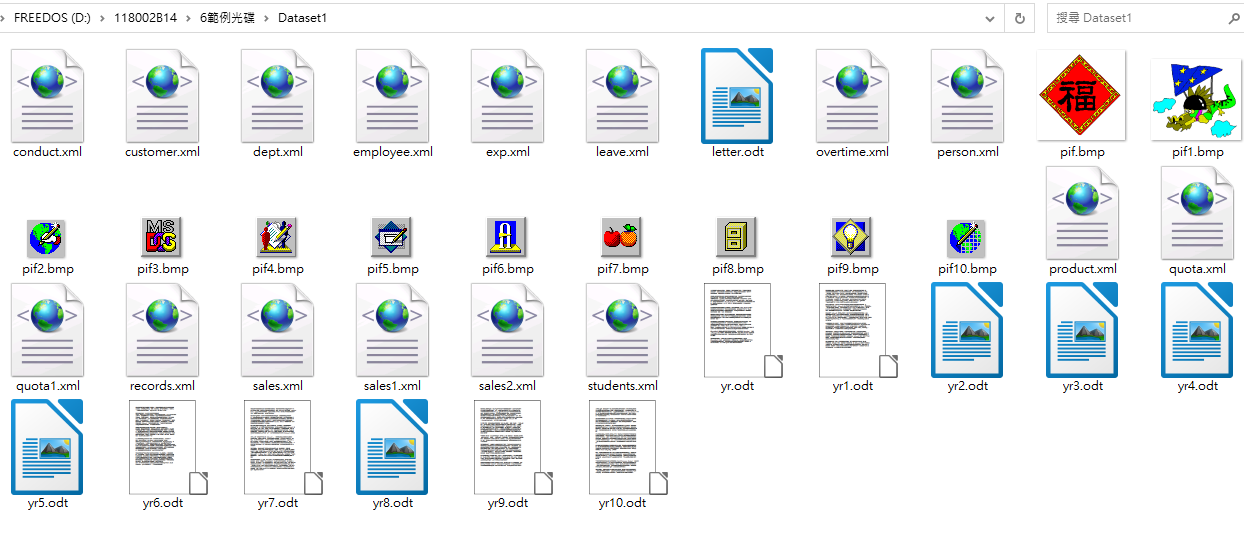 (1b)執行CMD並於之下執行   dir D:\118002B14\6範例光碟\Dataset1\*.xml 查得如上Dataset1資料夾中計有16個xml檔如下：(2a)用記事本打開上方第1個XML檔案conduct.xml，結果如下：(2b)用IE打開上方第2個XML檔案customer.xml，結果如下：(2c)同上記事本打開XML檔案students.xml如下：(3a)用記事本輸入如下ＪＳ程式碼並在本機的網站主目錄(c:\AppServ\www)中，檔名為jsXML1.htm(3b)將conduct.xml也放在本機的網站主目錄中，並執行http://localhost:98/jsXML1.htm ，結果如下(4a)用記事本將jsXML1.htm另存在同目錄中為jsXML2.htm，並修改如下底色處文字並回存。(4b)將students.xml也放在本機的網站主目錄中，並執行http://localhost:98/jsXML2.htm ，結果如下5.同4a及4b，請將jsXML2.htm另存為jsXML3.htm並修改使之能解析customer.xml，並執行http://localhost:98/jsXML3.htm，結果如下(背景色為pink)6、同4a及4b，請將jsXML3.htm另存為jsXML4.htm並修改使之能解析出如下和你座號尾碼對應的XML檔的前三個欄位內容。(6a)如你座號是12號，jsXML4.htm應能解析上方第2個XML檔(employee.xml)，其檔頭如下：(6b) 承(6a)，jsXML4.htm應有如下7個黃底處要修改，才能順利解析出employee.xml的前三個欄位：(6b)執行http://localhost:98/jsXML4.htm ，結果如下(背景色為yellow)7.本檔請匯出為PDF檔(檔名為20211207jsXML+你名+你號.pdf)，並寄給老師 bm2director@gmail.comhttp PORT(埠號) 改用98   
MYSQL root 密碼給abc123abc123，
字元集(Character Sets)接受UTF-8 UNICODE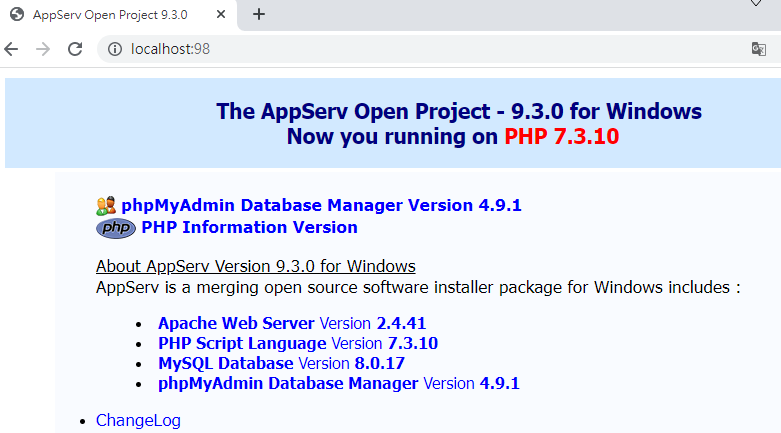 2018/03/07  下午 04:26            44,213 conduct.xml2018/03/07  下午 04:30            23,915 customer.xml2018/03/07  下午 04:33             2,399 dept.xml2018/03/07  下午 04:35            33,566 employee.xml2018/03/07  下午 04:40            23,665 exp.xml2018/03/07  下午 04:42            10,185 leave.xml2018/03/07  下午 04:45            14,297 overtime.xml2018/03/07  下午 04:47            27,961 person.xml2018/03/07  下午 04:52             3,525 product.xml2018/03/07  下午 04:57             3,153 quota.xml2018/03/07  下午 05:01             3,185 quota1.xml2018/03/07  下午 05:03            51,316 records.xml2018/03/07  下午 05:07            42,180 sales.xml2018/03/07  下午 05:09            11,881 sales1.xml2018/03/07  下午 05:10            42,595 sales2.xml2019/08/06  上午 10:41           217,540 students.xml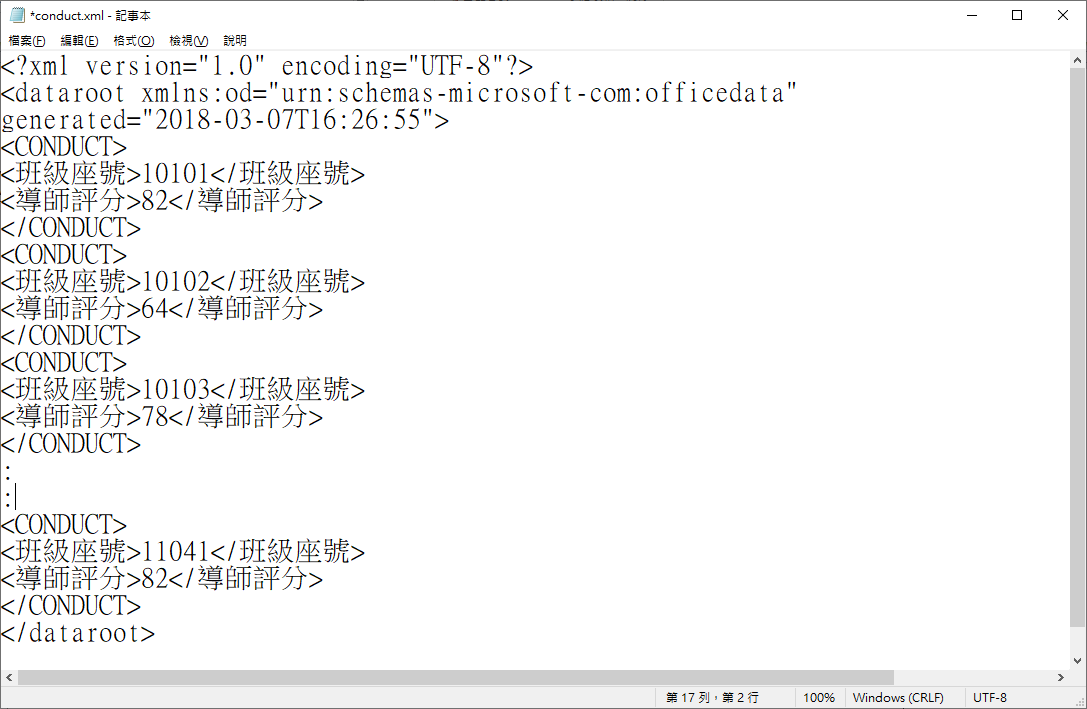 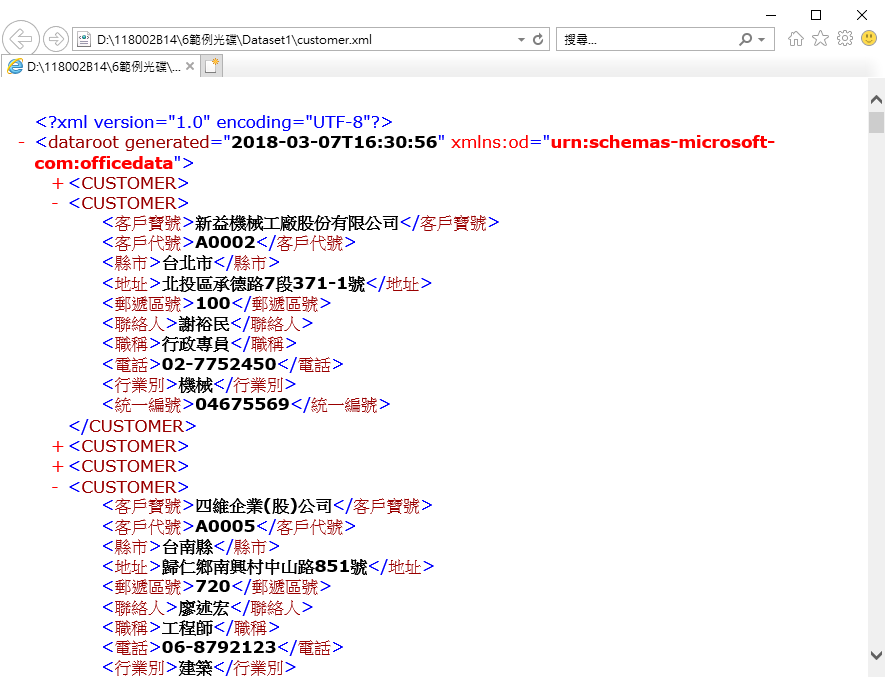 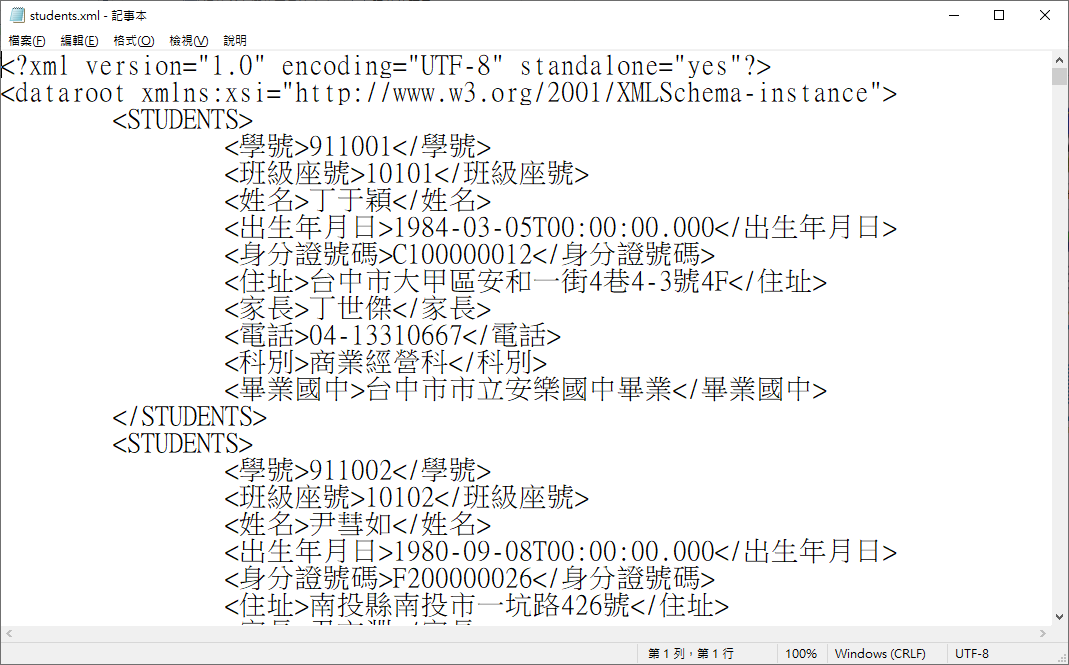 <!DOCTYPE html><html><meta charset="utf-8"><body bgcolor=lightgreen><h3>電腦軟體應用乙檢題組一XML資料檔解析</h3><p><button onclick="loadXMLDoc1()">取得conduct.xml </button></p><HR><table id="demoA" border="1" bgcolor="cyan"><tr><td>班級座號<Td>導師評分</table> <HR><script>function loadXMLDoc1() {  var xmlhttp = new XMLHttpRequest(); xmlhttp.onreadystatechange = function() { if (this.readyState == 4 && this.status == 200) { 	myFunction1(this);  	} }; xmlhttp.open("GET", "conduct.xml" , true);  xmlhttp.send();}function myFunction1(xml) { //自訂觸發函數 var x, i, xmlDoc, stA; xmlDoc = xml.responseXML; stA= "<tr><th bgcolor=green>班級座號 <th bgcolor=blue>導師評分"; x = xmlDoc.getElementsByTagName("CONDUCT") for (i = 0; i < x.length; i++) { stA += "<tr><td bgcolor=pink>"	+x[i].getElementsByTagName("班級座號")[0].childNodes[0].nodeValue	+ "<td bgcolor=yellow>" 	+ x[i].getElementsByTagName("導師評分")[0].childNodes[0].nodeValue ; 	} stA+="<tr bgcolor=green><td colspan=2>總筆數=" + x.length; document.getElementById("demoA").innerHTML = stA;}</script></body></html>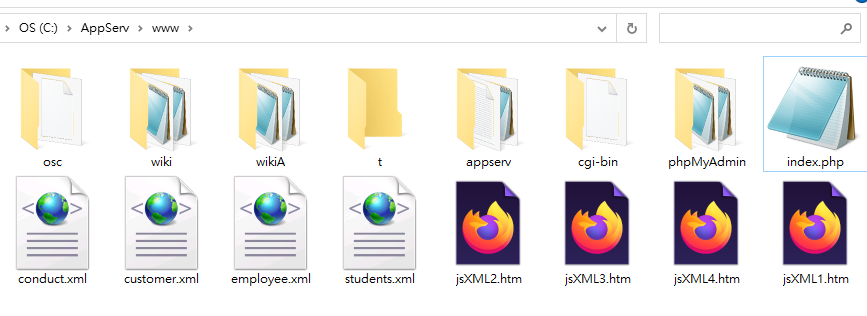 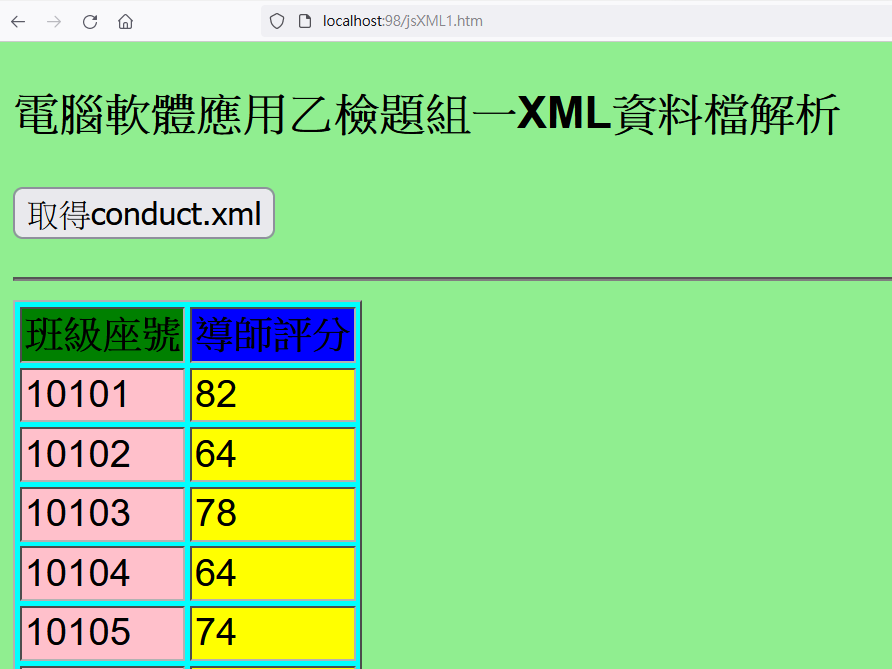 請修改jsXML1.htm程式碼，使能產生如下圖「前後欄位內容對調」的輸出。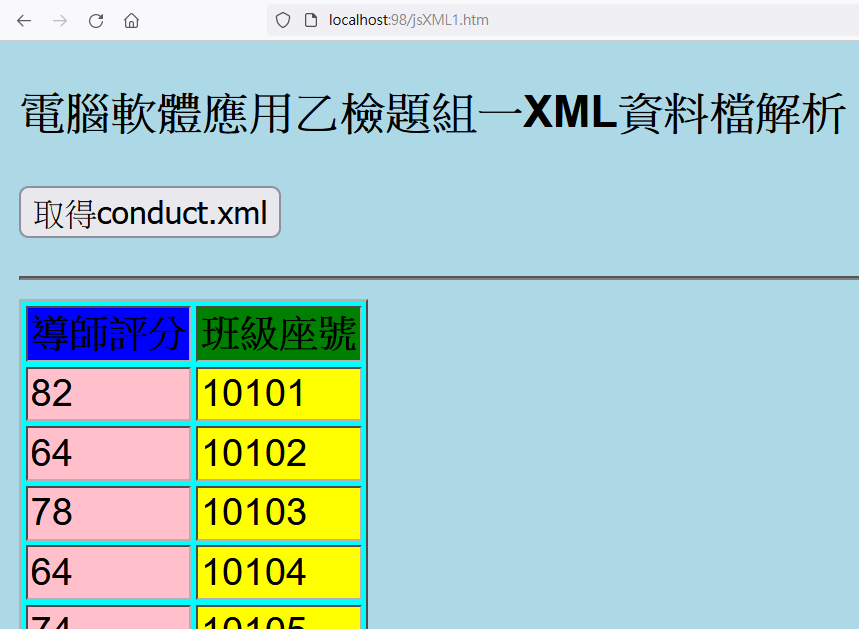 <!DOCTYPE html><html><meta charset="utf-8"><body bgcolor=lightblue><h3>電腦軟體應用乙檢題組一XML資料檔解析</h3><p><button onclick="loadXMLDoc1()">取得 students.xml 資訊</button></p><div id="demoA">資料擺放區</div>  <hr><script>function loadXMLDoc1() {    //自訂網頁按鈕觸發程式  var xmlhttp = new XMLHttpRequest(); //創建一個XMLHttpRequest物件  //當loadstate改變時會觸發onreadystatechange事件  xmlhttp.onreadystatechange = function() {   //指定自訂的onreadystatechange事件觸發函數  if (this.readyState == 4 && this.status == 200) {  //當載入完成        myFunction1(this);          }  };  //經由給定的URL擷取伺服端網頁資料卻不用刷新整個網頁  //使用HTTP-GET要求從網頁伺服器端傳資料給用戶端瀏覽器  xmlhttp.open("GET", "students.xml",true); //第3個參數true，表示採非同步要等候載入  xmlhttp.send();}function myFunction1(xml) {  //自訂觸發函數  var x, i, xmlDoc, stA;  //使用responseXML將給定的xml資料建成一個DOM文件樹(Document Object Model)  xmlDoc = xml.responseXML;  stA= "學號,姓名,畢業國中<hr color=red>";  x = xmlDoc.getElementsByTagName("STUDENTS");  //取得給定TAG名的網頁元件集  for (i = 0; i < x.length; i++) {     //取得第i個標籤的3個子標籤的值並形成1列字串並串接到stA    stA += x[i].getElementsByTagName("學號")[0].childNodes[0].nodeValue + "," + x[i].getElementsByTagName("姓名")[0].childNodes[0].nodeValue + "," + x[i].getElementsByTagName("畢業國中")[0].childNodes[0].nodeValue + "<br>";  }  stA+=" 總筆數="+ x.length +"<hr color=green>";  //將網頁元件demoA表格的內部HTML字串換為stA  document.getElementById("demoA").innerHTML = stA;}</script></body></html>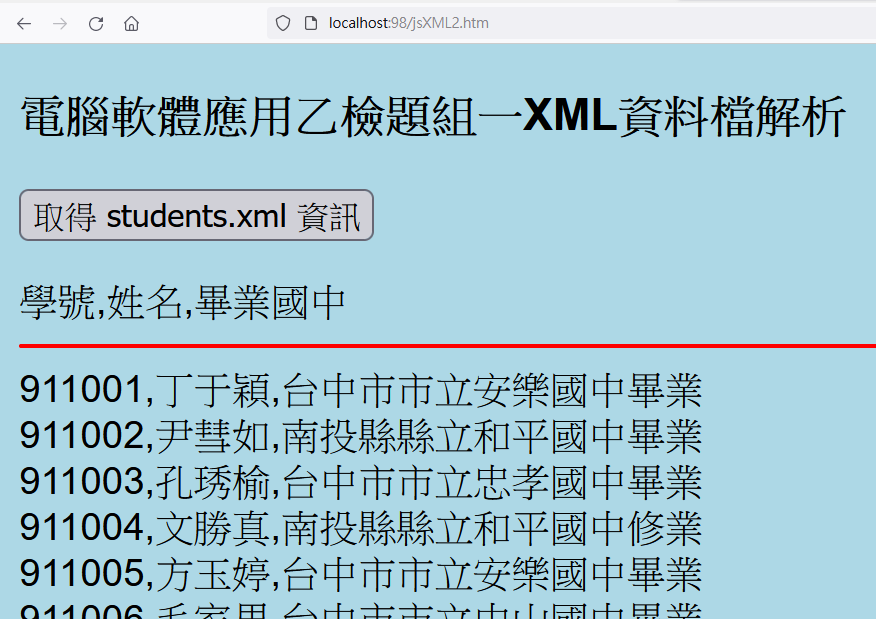 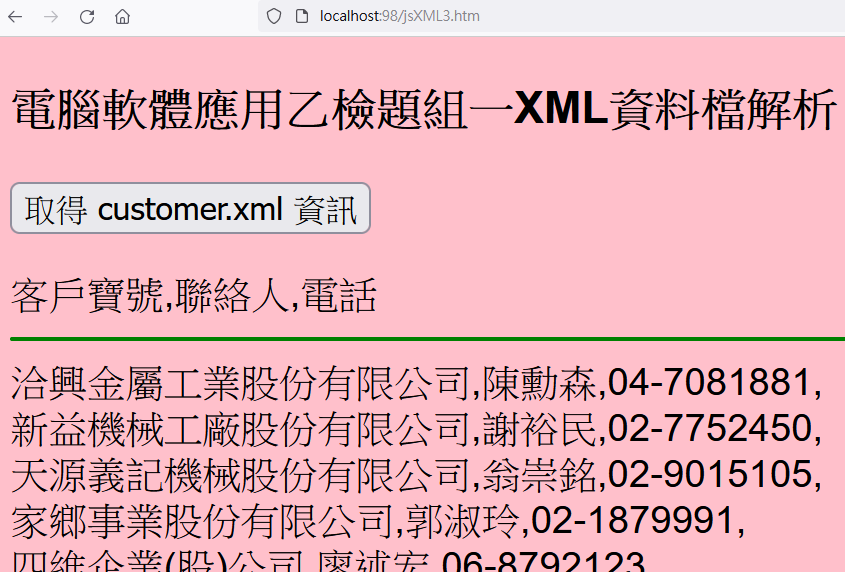 (1) dept.xml    (2) employee.xml  (3) exp.xml (4) leave.xml  (5)overtime.xml(6) person.xml  (7) product.xml    (8)quota.xml  (9)records.xml   (10) sales.xml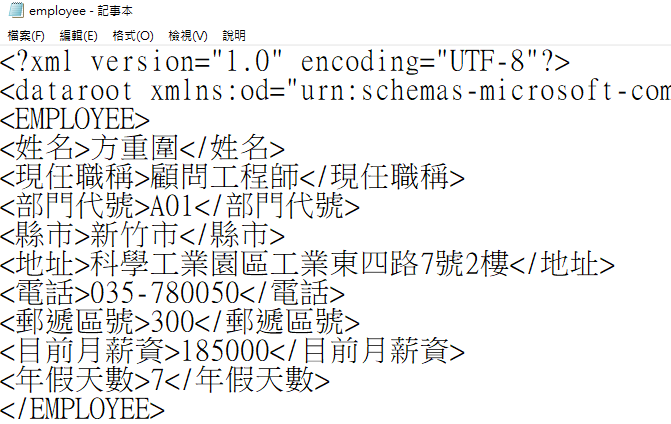 <p><button onclick="loadXMLDoc1()">取得 employee.xml 資訊</button></p>:xmlhttp.open("GET", "employee.xml",true);:stA= "姓名,現任職稱,部門代號<hr>";x = xmlDoc.getElementsByTagName("EMPLOYEE"); //取得給定TAG名的網頁元件集:stA += x[i].getElementsByTagName("姓名")[0].childNodes[0].nodeValue + "," + x[i].getElementsByTagName("現任職稱")[0].childNodes[0].nodeValue + "," + x[i].getElementsByTagName("部門代號")[0].childNodes[0].nodeValue + "<br>";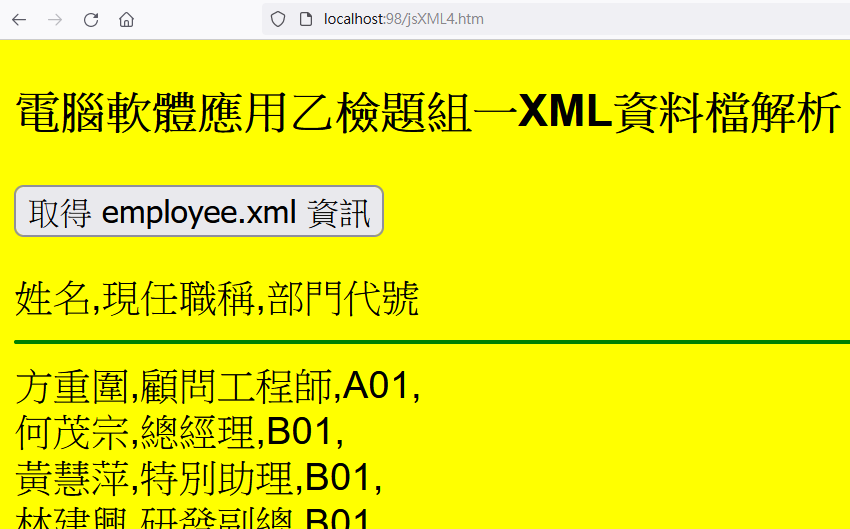 